	Максимальная сумма баллов – 45. 	Список литературы:Список литературы: Методические рекомендации к учебнику Л.Г.Петерсон-М.:Ювента 2012Учебник  Математика 4 класс часть 1 Л.Г. Петерсон-М.: Ювента 2012https://imgur.com/aCTND4S/embedПамяткаЗаданияСложение натуральных чисел Чтобы получить число, следующее за натуральным, надо прибавить к нему единицу.
Например:  
3 + 1   =   4;             39 + 1   =   40.  
Для того чтобы сложить числа 7 и 2 , нам надо прибавить к числу 7 два раза единицу.  
Получим:7 + 2     =     7 + 1 + 1   =     8 + 1     =   9 .    
Пишут короче:  
7 + 2   =   9 .    Вычитание натуральных чисел    Решим задачу.  
В вазе лежало 15 мандаринов. Мы с друзьями съели 7 штук.  
Сколько мандаринов осталось в вазе?    
Понятно, что если к оставшемуся количеству ( х ) добавить 7 мандаринов, их снова станет 15 .    
х + 7   =   15 .  
Значит нам известно одно слагаемое и сумма, а второе слагаемое надо найти.    
Для этого в математике есть действие.Оно называется вычитание,  х   =   15 – 7   =   8 ;         так как     8 + 7   =   15 .    
15 — уменьшаемое, 7   —   вычитаемое,  8   —   разность.    
Число, из которого вычитают, называют уменьшаемым, а число, которое вычитают, вычитаемым.  
Результат вычитания называют разностью.  367  –  (147  +  20)= 185  –  (58  +  85) = 523  –  (250  +  123)=Умножение натуральных чисел    Предположим, нам надо прикрутить к машине 4 колеса. Каждое колесо крепится пятью гайками. Значит, нам надо взять   5 + 5 + 5 + 5   =   20   гаек.  
Если все слагаемые равны друг другу, то такую сумму записывают так:  вместо   5 + 5 + 5 + 5   пишут   5 • 4 .   Значит,     5 • 4   =   20.    
     Такое математическое действие называется умножением.  
    Число   20   называют произведением чисел   5   и   4 ,   а числа   5   и   4  
называют множителями.  
    Произведение чисел   m   и   n   —  это сумма  n   слагаемых, 
каждое из которых равно   m .    Со склада отпустили  250  мешков картошки. Вес одного мешка  40кг.   Сколько тонн картошки было отпущено со склада?О т в е т:    Со склада отпустили  750  ящиков персиков. Вес одного ящика 20 кг.   Сколько тонн персиков было отпущено со склада?О т в е т:      
 Деление натуральных чисел         Из   36   роз составили   12   букетов. Из скольких цветков состоит каждый букет?  
        Пусть каждый букет состоит из   x   роз. Значит   x • 12 = 36 .  
Мы можем подобрать число, которое при умножении на   12   даст   36 ,  это число   3 .  
        Получается что, зная произведение ( 36 ) и один множитель ( 12 ) можно найти второй множитель ( 3 ).    
        Действие, с помощью которого по произведению и одному из  множителей находят второй, называют делением.  
      Записывают это так:               36 : 12   =   3 .    
      Число, которое делят, называется делимым,  
      число, на которое делят, называют делителем,  
      а результат деления частным.    
    Частное показывает во сколько раз делимое больше делителя.  Найдите частное:1869:7=8235:27=9193:317=11 988:37=105 009:493=Решите уравнение: 37*у=444Основное свойство дробиЕсли числитель и знаменатель дроби умножить или разделить на одинаковую не равную нулю величину, то получится дробь равная данной, хотя дроби — разные.Например:Руководствуясь основным свойством дроби,  выберите верное значение множителя  а.  Выберите вариант первого действия  1) a  =   4;      2)        a  =  3;     3)        a  =  2  . Определение типа дробинеправильные,  
они могут быть записаны другим способом:  
 = 1Сравним эти виды дробей с единицей.  

Правильная:          
Неправильная:      При каких значениях a дробь   будет неправильной?(Указать три любых значения переменной)При каких значениях a дробь   будет правильной?(Указать все значения переменной)Сложение обыкновенных дробей Чтобы сложить две дроби с одинаковыми знаменателями, нужно сложить их числители, а знаменатель оставить без изменений:Примеры сложения дробей с одинаковыми знаменателямиПример 1. Найти сумму двух дробей с одинаковыми знаменателями:Пример 2. Найти сумму двух дробей с одинаковыми знаменателями:Вычитание обыкновенных дробейЧтобы найти разницу двух дробей с одинаковыми знаменателями, нужно вычесть из числителя первой дроби числитель второй, а знаменатель оставить без изменений:Примеры вычитания дробей с одинаковыми знаменателямиПример 1. Найти разность двух дробей с одинаковыми знаменателями:Пример 2. Найти разность двух дробей с одинаковыми знаменателями:Смешанное число в виде суммы целой и дробной частиСмешанное число можно представить в виде суммы его целой и дробной частей.Например, 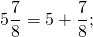 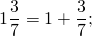 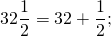 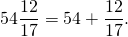 ТемаПравильный ответСложение натуральных чисел78116247303711819Вычитание натуральных чисел20042150Умножение натуральных чисел10 т15 тДеление натуральных чисел2673052932421312Основное свойство дробиа=2Определение типа дроби8,9,10           2.) 1,2,3,4,5,6Сложение обыкновенных дробейВычитание обыкновенных дробейСмешанное число в виде суммы целой и дробной частиБаллБаллБаллБалл5432Количество правильно выполненных заданий (данных ответов)Количество правильно выполненных заданий (данных ответов)Количество правильно выполненных заданий (данных ответов)Количество правильно выполненных заданий (данных ответов)Сложение натуральных чисел653Меньше 2Вычитание натуральных чисел321Умножение натуральных чисел21Деление натуральных чисел753Меньше 2Основное свойство дробиЗачет/не зачетЗачет/не зачетЗачет/не зачетЗачет/не зачетОпределение типа дробиЗачет/не зачетЗачет/не зачетЗачет/не зачетЗачет/не зачетСложение обыкновенных дробей432Меньше 2Вычитание обыкновенных дробей432Меньше 2Смешанное число в виде суммы целой и дробной части432Меньше 2